Звіт Тернопільської загальноосвітньої  школи І-ІІІ ступенів №20 імені  Руслана Муляра Тернопільської міської ради Тернопільської областіРеалізація проєкту шкільний громадський бюджетНазва проєкту:  «Весела перерва» ПІБ авторів або команди авторів проєкту:  Юрків Владислав, Цурковський Ярослав,  Віятик ОленаМісце реалізації проєкту –  шкільний коридор на другому поверсі МЕТА   комфортний відпочинок учнів школи під час перерви     Вартість проєкту: 45 000 гривень. Використано коштів на проєкт : 44 956 гривень     В рамках реалізації проєкту здійснено: Придбано меблі: лавки 2-х місні без спинки, лавки дитячі кольорові, столи дитячі шестикутні, столи дитячі круглі, стелажі дитячі.Придбано настільні ігри: гра «Мафія», гра «Уно»,  гра «Хто я?»,                           гра «Джанга», гра «Монополія України», гра «Футбол», гра «Шахи»,                          гра «Шашки», гра «Доміно».Під час уроків учні інтелектуально напружені, тому ігрова зона буде хорошим місцем для перезавантаження де можна гарно провести час, відпочити, поспілкуватися.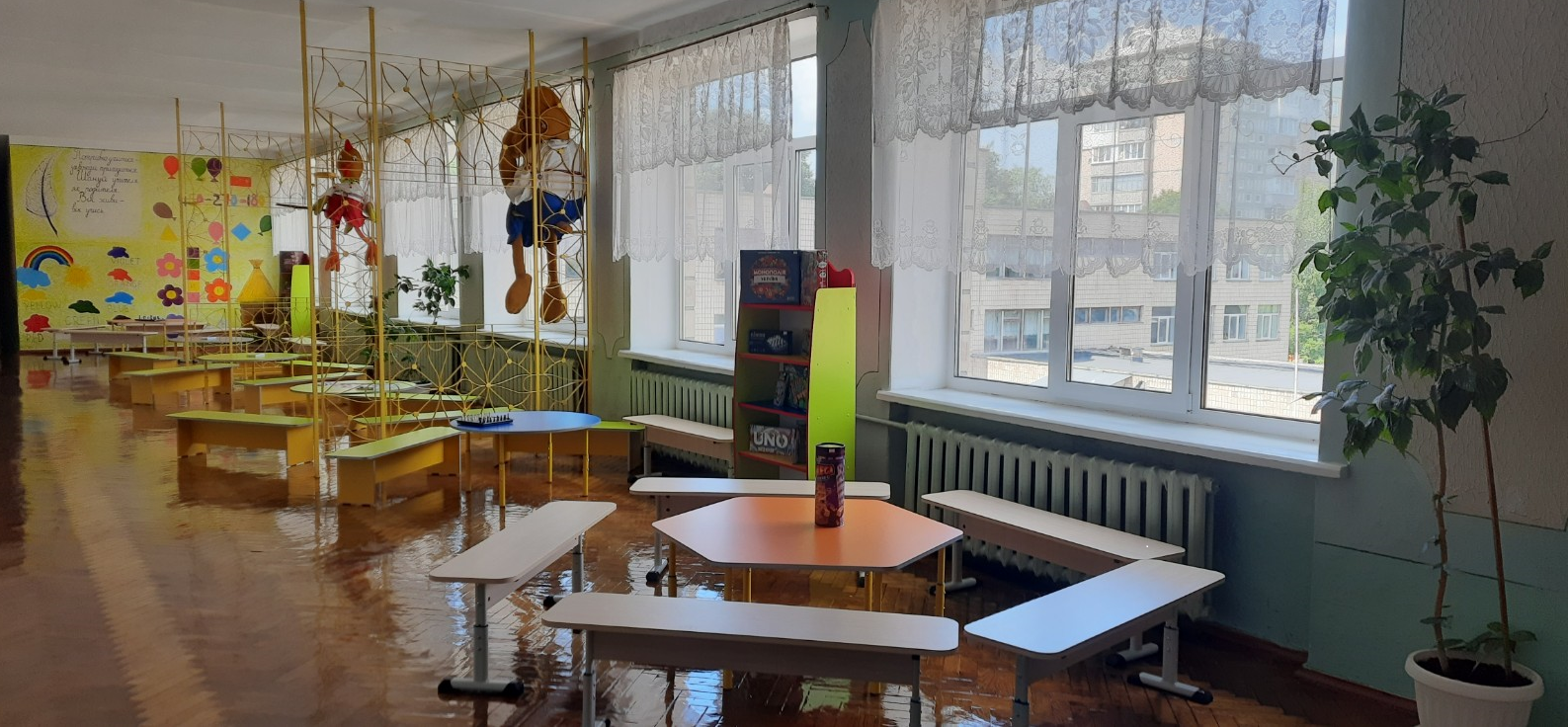 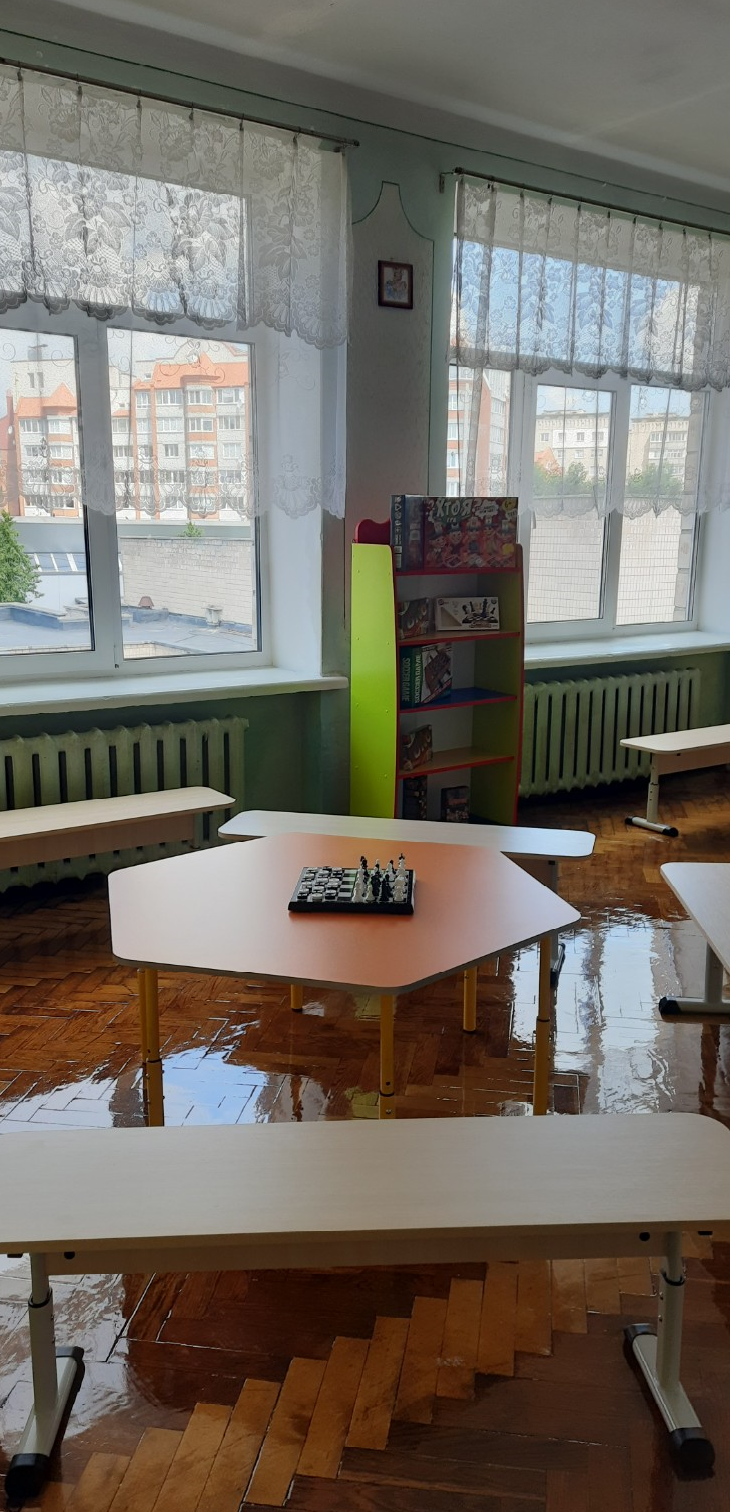 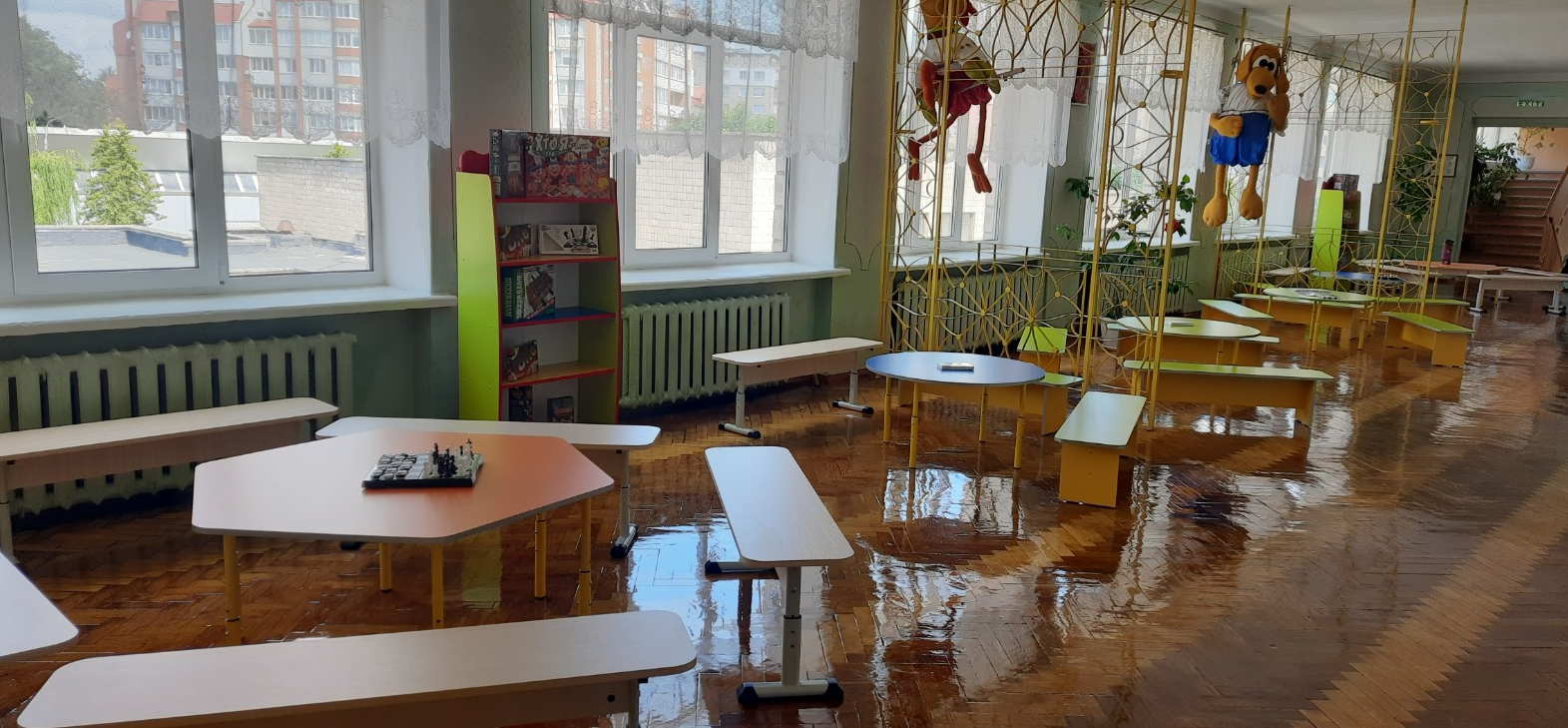 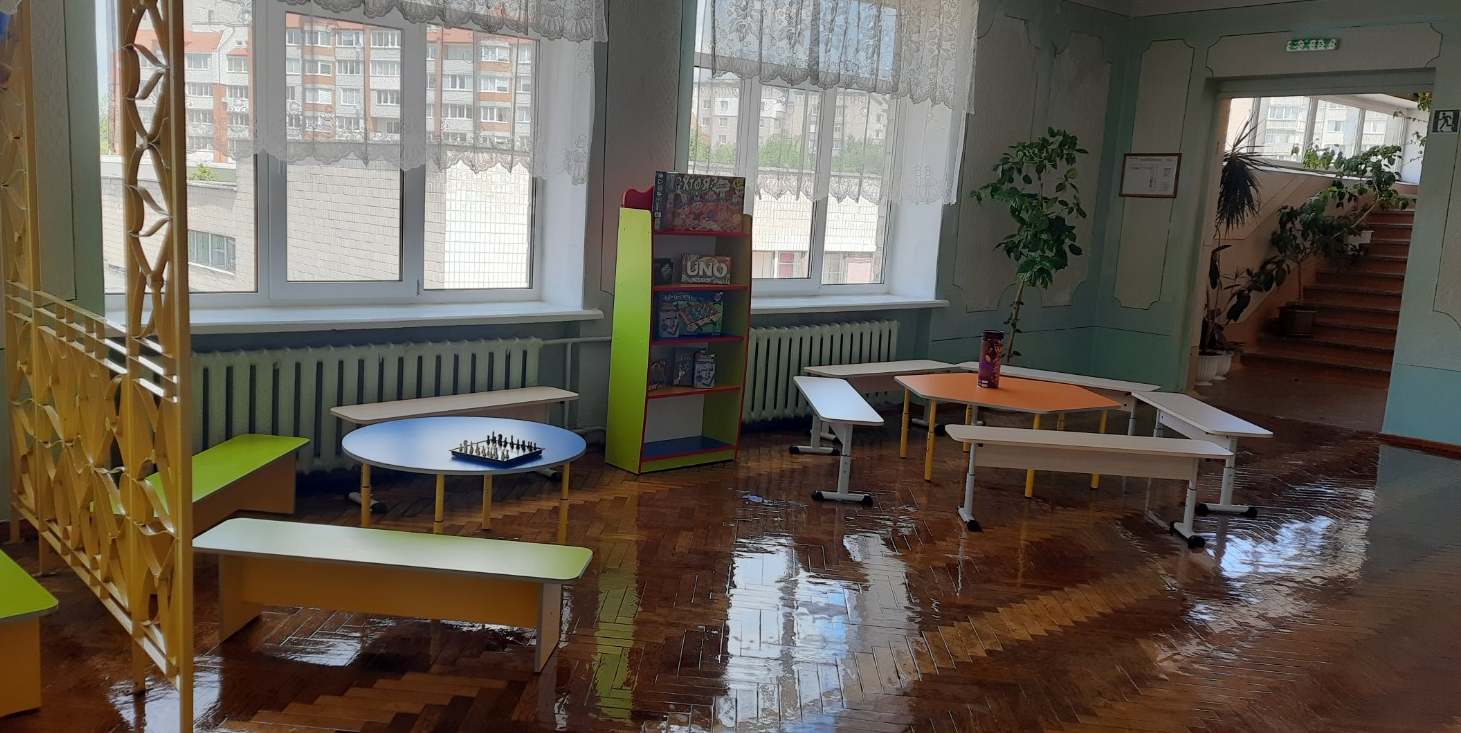 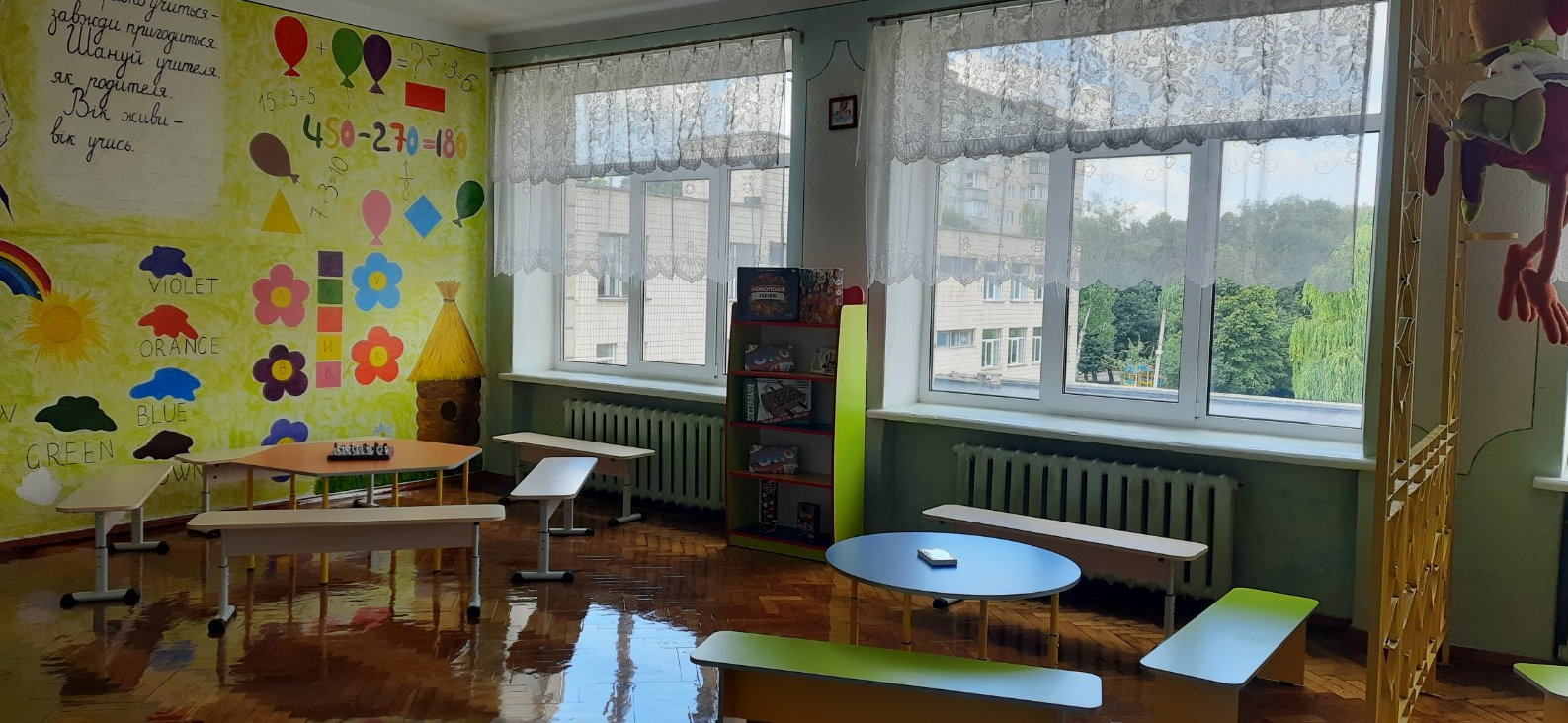 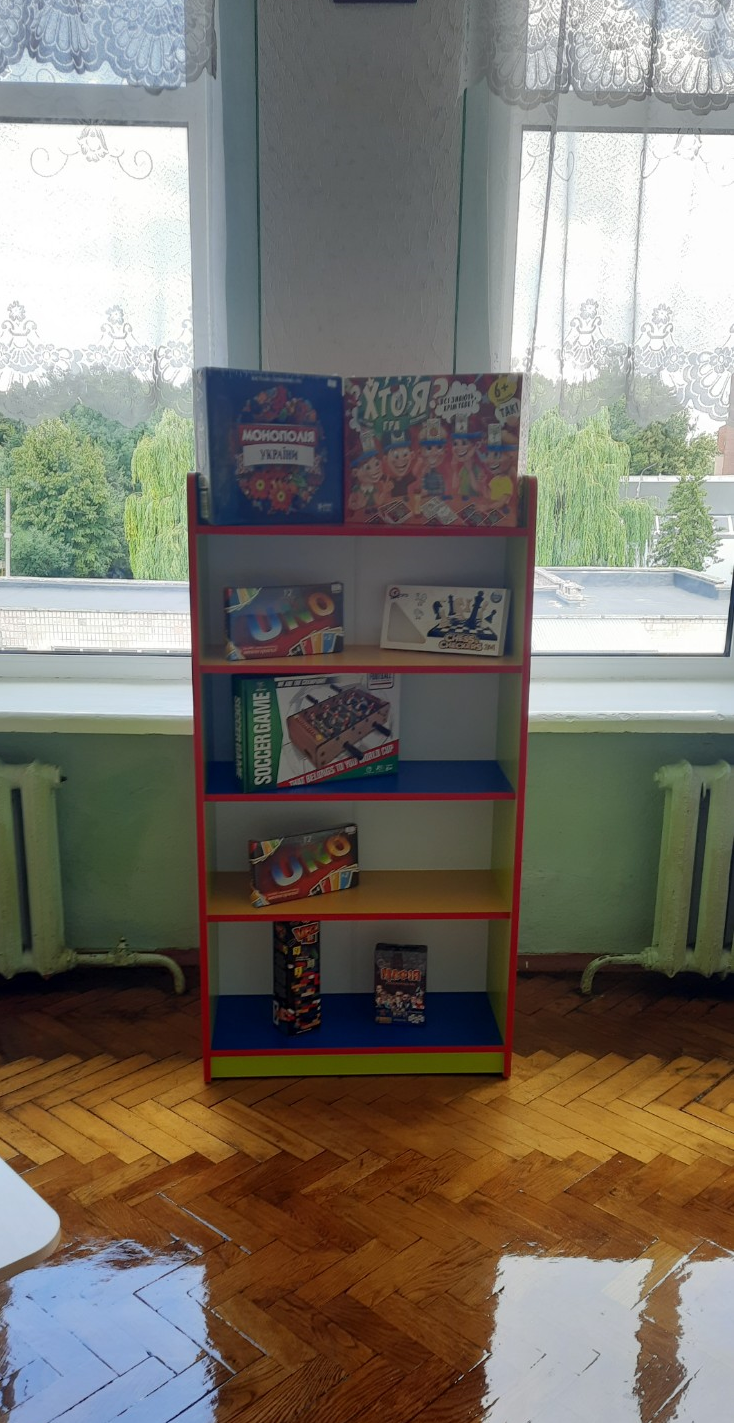 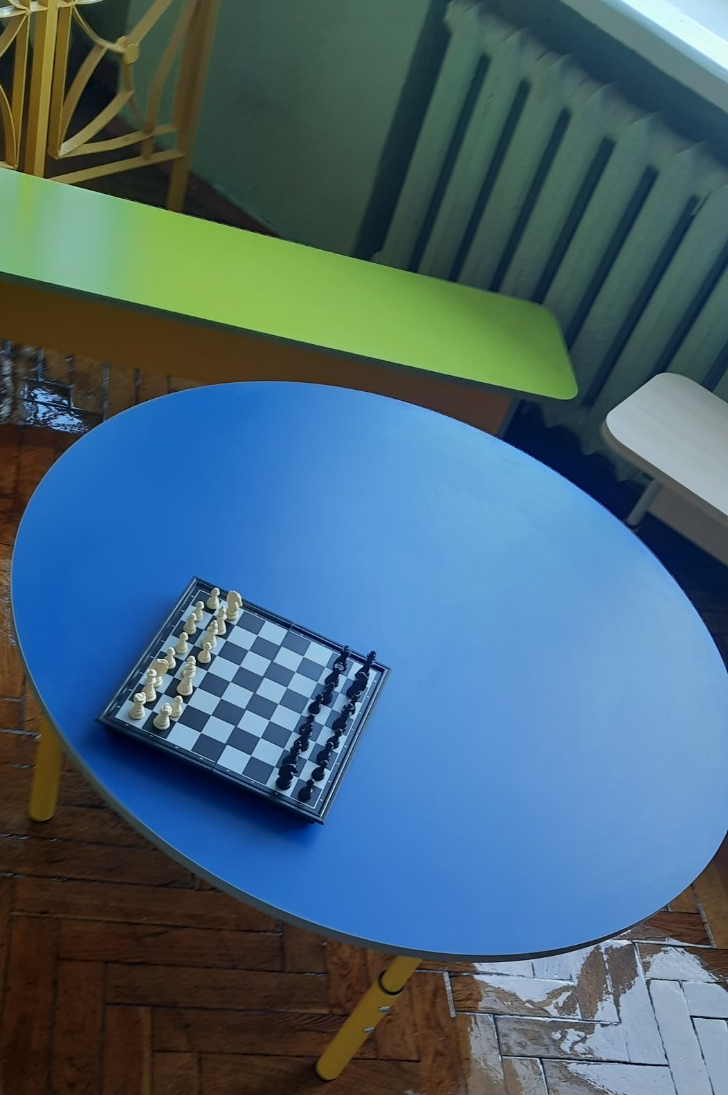 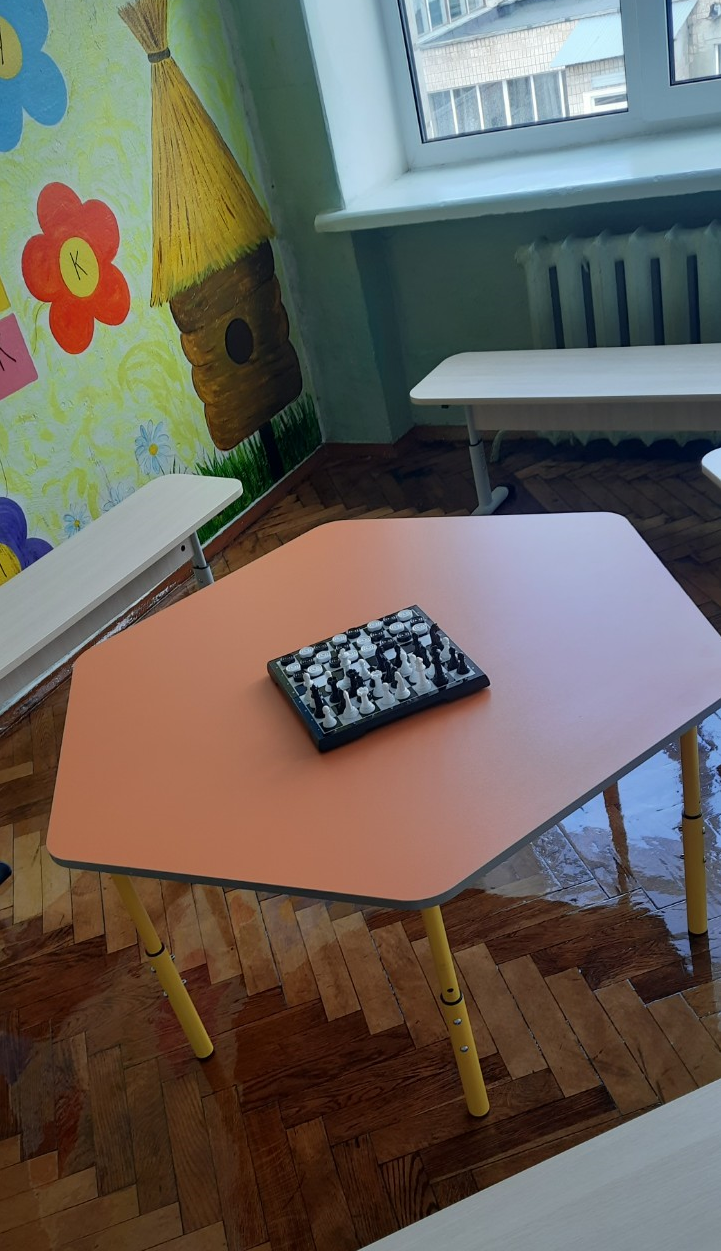 